Терміни та документи, які треба подати для зарахування до 1 класуЗаяву онлайн чи особисто для зарахування дитини до 1 класу треба подати до 31 травня. Також варто мати із собою паспорт і копію свідоцтва про народження дитини. Не забути варто й оригінал або копію медичної довідки. Так само можуть діяти і батьки дітей, які зараз перебувають за кордоном. Після зарахування діти зможуть здобувати освіту онлайн.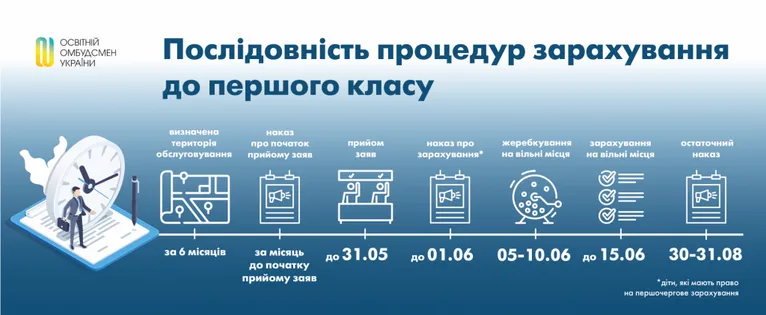 